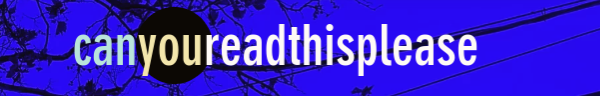 FAQ’sDo you know who we are?We only know the information you provide and we do not store that information at all.Will you contact me?No.What is the point of this page?We aim to allow people the freedom to vent their feelings without any other stereotype being placed on them. A bargain to not see us as our labels i.e black and angry man. But instead to see us as human. How are we to know for certain that you will not post our identity?Look at anything else that is posted. We ask you to follow our pattern. If there is something posted that is more revealing that could be due to us having permission. Posting your information would go outside of our cause and mission. What about third parties?We currently do not directly work with any third-parties and do not plan on doing so. We cannot speak for the companies whose platforms we are listed on. Inorder to keep the site up and running we had to host our site and emails using two others platforms. We have paid for privacy options that they provide and in doing so have faith that they will honor the systems they have put in place. We also do not demand that a personal email address be used nor do we ask for any private information.Where do you get your information from?If the email is not sent to us directly we find images, comments and letters that have been previously placed online publicly somewhere.Do you use these items for anything else?No. We do not use the messages nor comments for any other reason. In fact we will not post everything received.What if we have sent something and now want it removed?Upon proof that you are the true person who initially sent the email we may have a tiny thumbnail with the words *removed* placed on it and make it unclickable/unsearchable. We may ask for more personal information regarding the removal. Why are the posts numbered?It goes in alignment with the mission of reducing the labels and identity and just having words that all can relate to on paper. Front and center, there for everyone to see..and feel. You click it and you don’t know what you’re going to get. 